LiteracyNumeracy/MathsHealth & WellbeingOther AreasReading:Disgusting Digestion: read pgs 157-173Fing: read pgs 183-203Eerie Elementary: choose a book of your choice to read. You may like to use the Epic app or website to find a new book. Alex Rider: read pgs 146-175Log onto your Sumdog and study ladder accounts. I have set some challenges for you. Practise your maths skills.I will be able to see your activity and progress.P.E:  Look on youtube for The New Zealand Rugby Team Haka. Look at the movements they makeWhat are their facial expressions like?Recreate or make up your own haka Expressive Arts: Pick an object like a pine cone or a leaf. Observes it (look at it), recreate it and imagine it into something else. Post your creations to the blog or teams. 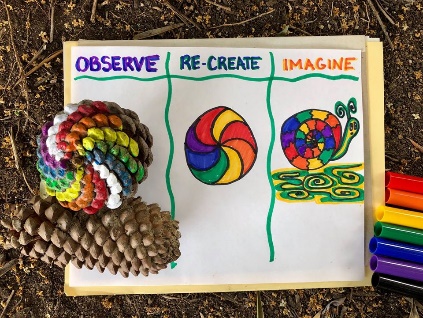 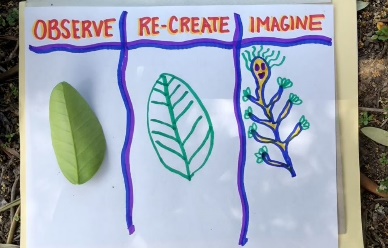 Reading Activities:  Write 3 questions you would like to ask the main character in your text.Write what you think of the main character.Decide what you would change about the text and write two to three paragraphs.Find the fraction of the amount: (remember to divide by the number on the bottom of the fraction then multiply by the top of the fraction)Yellow group: ¼ of 20  2. ¼ of 40  3.  ¼ of 120 4.  ¼ of 36  5.  ½ of 100  6. 1/10 of 100  7.  1/5 of 100  8.  1/6 of 180  9. ½ of 24  10. 1/6 of 24Blue and Green group:1/10 of 100  2. 1/5 of 100  3.  1/6 of 180  4.  2/6 of 180  5.  3/5 of 25  6. 2/3 of 18  7.  4/7 of 49  8.  5/6 of 36 9. 3/1 of 55   10. 1/3 of 45Social/Emotional:  Think about emotion works. Watch https://www.youtube.com/watch?v=8AGgbIQyqR8Can you name the different emotions shown throughout the short? What emotions is she feeling in the photos at the beginning?What behaviour does she use to express her feelings?What regulation strategy does she use? Languages: Play the French game included in your pack. Have a go at logging into the duolingo app to practise your languages. (Instructions and class codes on the blog and in teams)Reading: Log onto EPIC Reading using the class code: itm5966EPIC is only accessible during school hours.If using a tablet or phone, ensure you click ‘Have an account? Sign In’ at the bottom and not on ‘Parents’. Then, input your class code under ‘Student Log in.’ Read pages 1-20 of The Vast Wonder of The World:Write 5 comprehension questions about the text. Start your questions with Who, What, Where, Why, When? Using the strategies taught during Maths, calculate the sums below.Choose a spice level or do them all! Show your working in your jotter.      Mild!                     Spicy!                         Hot!45÷9                      145÷5                 1547÷887+65                   458+125             7854+4575  96-41                   987+231              9874-632154x5                    745x6                 8745x4101-23                 987-705              7452-652165x4                   754x5                  8745x775+96                 320+458              5456+632184÷6                  862÷6                   8745÷9Food:  Think about where your food comes from.Pick a food productFind out about all the places it is grown or madeHow many miles is that from where you live?If often tells you on fruit and packaging where the product is from. Science/Technology: SPAGHETTI BRIDGESCan you build a spaghetti bridge that's strong enough to hold a bag of sugar?Video available at : www.jamesdysonfoundation.co.uk/resourcesReading: Log onto EPIC Reading using the class code: itm5966EPIC is only accessible during school hours.If using a tablet or phone, ensure you click ‘Have an account? Sign In’ at the bottom and not on ‘Parents’. Then, input your class code under ‘Student Log in.’ Read pages 1-20 of The Vast Wonder of The World:Write 5 comprehension questions about the text. Start your questions with Who, What, Where, Why, When? 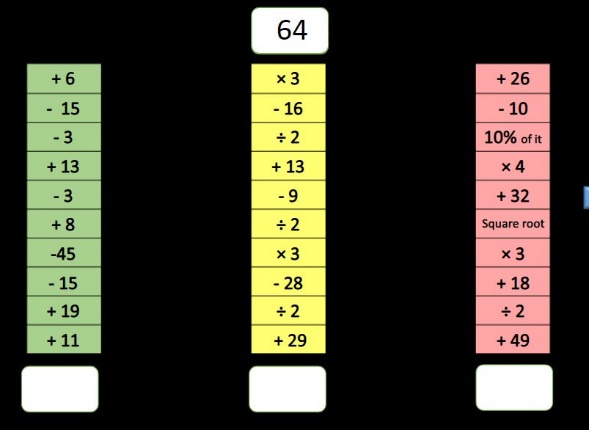 Odd Dog Out 
- Look up the Odd Dog Out story on Youtube. What is the main idea of the book?
- Draw your own Odd Dog Out - Watch, Draw with Rob Video 2 - 
https://www.youtube.com/watch?v=pPeyVoZyBzYRME: Influential Figures.Think about a famous person. Research information about them.How do they influence people?Do they support any charities?What do they do to influence people positively?Writing: Write a letter to the academy to tell them all about yourself. You might want to use some of these ideas for the paragraphs: What you like and don’t like about school?What you are looking forward to at the academy?What will you miss about primary school?What subjects you like/don’t like and why? Are there any things you might need some help with?What are you worried about for the academy?Complete Harry Potter timetable activity. Outdoor Learning:Collect some twigs and stones. Make a picture out of these. Upload the picture to the blog or teams page under #NoFilterTopic- Biomes:A biome is a natural place that makes a habitat like a forest. There are some videos about this on the bbc bitesize daily on iplayer. (find further information on the sheets included in your packDescribe/find extra information about the following biomes, what makes them different to other biomes:Tundra – Desert- Tropical rainforest – Savanna- Temperate Forest- Grass Land – Jungle - Writing: Write a letter to the academy to tell them all about yourself. You might want to use some of these ideas for the paragraphs: What you like and don’t like about school?What you are looking forward to at the academy?What will you miss about primary school?What subjects you like/don’t like and why? Are there any things you might need some help with?What are you worried about for the academy?Outdoor Learning:Collect some twigs and stones. Make a picture out of these. Upload the picture to the blog or teams page under #NoFilterTopic- Biomes:A biome is a natural place that makes a habitat like a forest. There are some videos about this on the bbc bitesize daily on iplayer. (find further information on the sheets included in your packDescribe/find extra information about the following biomes, what makes them different to other biomes:Tundra – Desert- Tropical rainforest – Savanna- Temperate Forest- Grass Land – Jungle - Log onto study ladder, sumdog and edshed and complete some comprehension and spelling tasks  Spelling: words written on blog page. Practise these daily using your spelling grid.